Lab #6b – SPSS Printouts1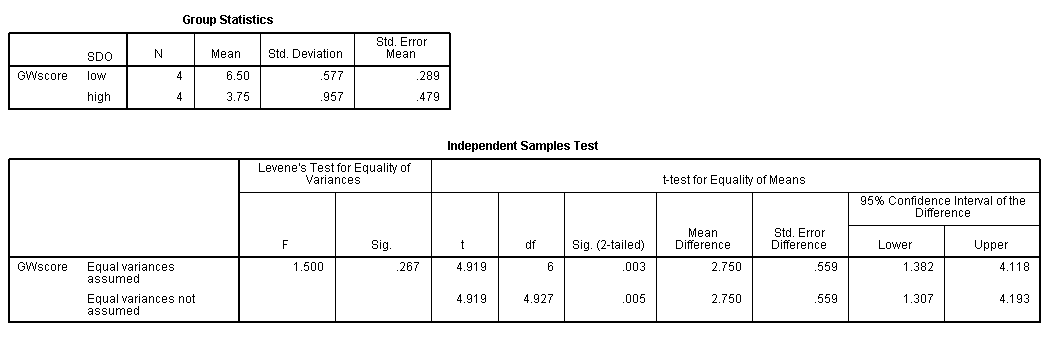 2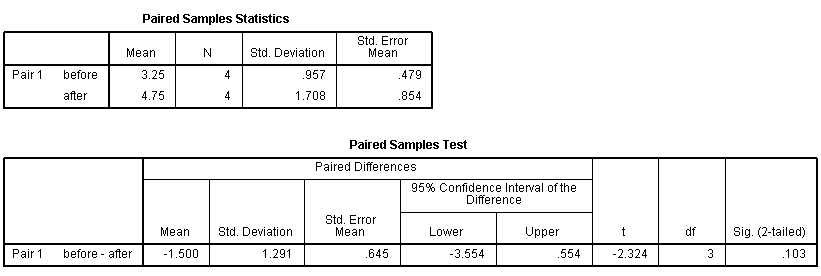 3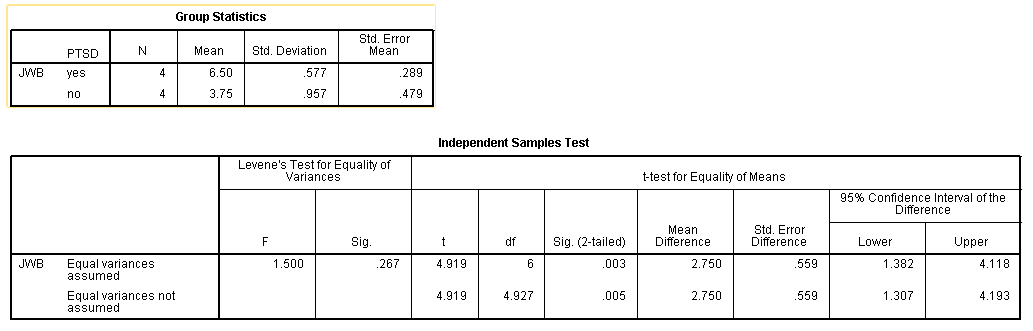 4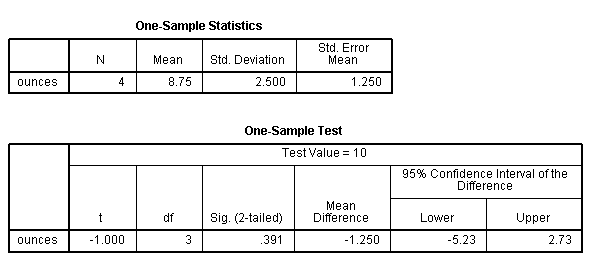 5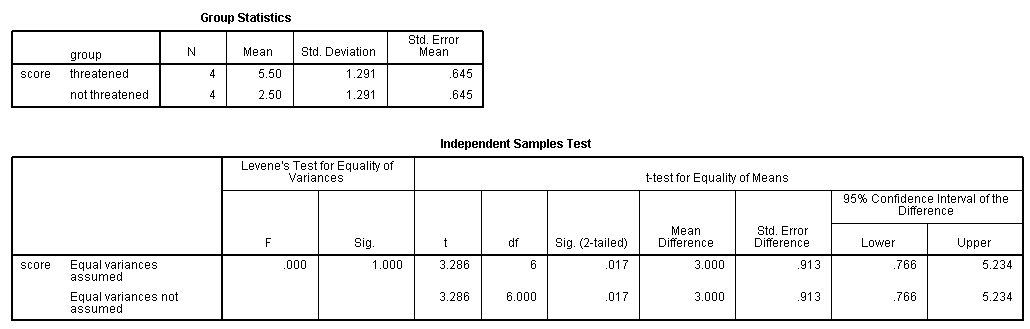 6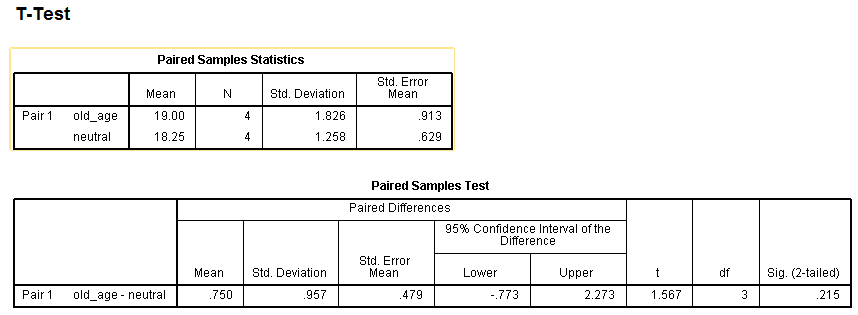 7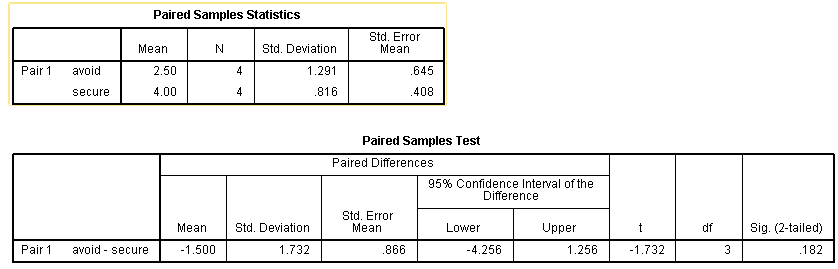 